Criminal Activity January 2022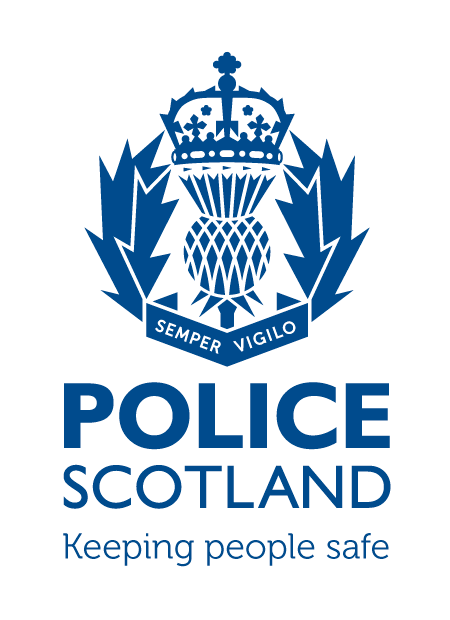 Beat Area BD01 & ME02 – Bonnyrigg, Lasswade, Poltonhall & DistrictDuring the month of January 2022 in the beat areas BD01 & ME02 – Bonnyrigg, Lasswade, Poltonhall & District – there were 58 recorded crimes reported, of which 36 have been solved to date, with a solvency rate of 62%During this time period, there were 239 calls to the BD01 and ME02 area of Police Scotland.INCIDENTS OF NOTEAbout 9am on Thursday 6th January at Rosewell Road, Bonnyrigg a van had an insecure load which fell and smashed a bus window causing damage. The driver of the van was charged with careless driving and a report was submitted to the Procurator Fiscal.About 9pm on Friday 7th January at Lasswade Centre, Bonnyrigg, two youths set fire to paper outside of the centre. Youths were traced, charged and a youth offending report has been submitted to the youth justice officer.About 10pm on Wednesday 12th January at The Royal Oak, Polton Street, Bonnyrigg, a vehicle collided with a wall. The driver of the vehicle ran away from the collision and failed to report it to Police. The driver was traced by officers, charged with 6 driving offences and a report submitted to the Procurator Fiscal.About 6:40pm on Tuesday 18th January at Rosewell Road, Bonnyrigg, around 30 youths were fighting one another, whilst using weapons. One of the youths was arrested and charged with assault and possession of a bladed article. A report has been submitted to the youth justice officer. About 2pm on Saturday 22nd January at The Lasswade Centre, Bonnyrigg, a group of youths continuously kicked a fire door causing damage. Police enquiries are ongoing.About 11:45am on Monday 24th January at Lasswade Centre, Bonnyrigg, a youth was found in possession of a Class B drug. The youth was charged and a youth offending report has been submitted to the youth justice officer.About 4pm on Monday 24th January at Raes Gardens, Bonnyrigg Traffic officers noted a stolen vehicle being driven, after a short pursuit the vehicle was abandoned at Waverly Crescent. Officers attended in the area and traced the driver of the vehicle fleeing the scene. Numerous charges were made against the male and a report has been submitted to the Procurator Fiscal.About 5:30pm on Wednesday 26th January at King George V Park, Bonnyrigg a group of youths set fire to children’s toys from the local nursery and then threw accelerants into the fire. 5 youths were traced by officers, the youths were returned home, charged with the offence and a youth offending report has been submitted to the youth justice officer.About 2:30pm on Friday 28th January at Dalhousie Drive, Bonnyrigg, 2 youths threw a brick at a bus, smashing the window. Police enquiries are ongoing.About 11:30pm on Friday 28th January at Argyll Place, Bonnyrigg, a youth was drunk and was abusive, the youth was arrested and charged with threatening and abusive behaviour.  A report has been submitted to the Procurator Fiscal.Youth DisorderThere has been numerous reports of youths causing a nuisance in the community.In response to this Bonnyrigg Community Officers, Midlothian Community Action Team and the School Liaison Officer have been patrolling the area and engaging with youths around the area. The School Liaison officer has been engaging with the Guidance team within the school regarding youths carrying weapons and knives and there has been a multi-agency meeting regarding the youth disorder.ShopliftingsThere has been no reported shopliftings to Police within the Bonnyrigg, Lasswade and Polton Hall districts in January.
If any person has any information about the incidents listed above, or indeed any other crime, please contact your Community Policing Officers                                           PC Jonny Cassidy & PC Chris Howarth via 101 or email:Jonathan.Cassidy@scotland.pnn.police.ukChristopher.Howarth@scotland.pnn.police.ukAdditional InformationInformation regarding crime can be passed to Crimestoppers on 0800 555 111 or through an Online Form - both of these routes are completely anonymous and available 24 hours a day, 365 days a year.Police Scotland use social media to circulate the latest news, events and information to the public via Twitter (@LothBordPolice and @MidLothPolice) and Facebook (www.facebook.com/LothiansScottishBordersPoliceDivision and www.facebook.com/MidlothianPolice).